Język polski klasa 6 bponiedziałek 06 kwietnia Temat: Oto my! – charakteryzujemy głównych bohaterów powieści.Przypomnijmy bohaterów powieści.  Zapisz tabelkę w zeszycie .Dziś zajmiemy się bohaterami głównymi. Uzupełnij w tabeli brakujące informacje. Przerysuj uzupełnioną  tabelkę do zeszytu.  Nie wysyłaj.wtorek 07 kwietniaTemat: Nowoczesny świat tradycyjnych wartości w powieści Felix, Net i Nika oraz Gang Niewidzialnych Ludzi.Na kartach powieści ukazano wiele wynalazków . Obszerne opisy niektórych spośród nich znajdują się między innymi na stronach: 19 (zabezpieczenie przed złodziejami kieszonkowymi), 24 (czujnik przechyłu w rowerze), 35 (klucz uniwersalny), 47 (pełzacz), 121 (penetrator), 271 i 279 (latalerz). Pracując z tekstem, uzupełnij zgłoszenie wybranego wynalazku w biurze patentowym. Tabelkę przerysuj do zeszytu i wyślij do sprawdzenia.Jakie możliwości i jakie zagrożenia niosą ze sobą nowoczesne technologie? Przerysuj schemat do zeszytu. 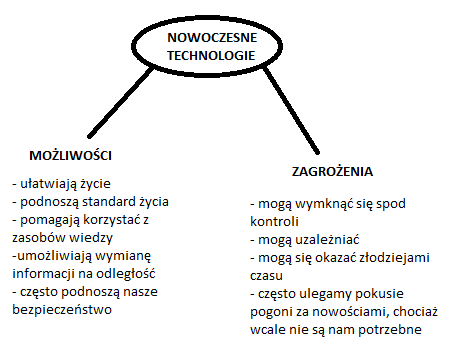 środa 07 kwietniaTemat: Jedna powieść- wiele gatunków. Uzupełnij tabelę i przerysuj ją do zeszytu.Książka Felix, Net i Nika oraz Gang Niewidzialnych Ludzi łączy cechy różnych odmian powieści takich jak: Wniosek: Książka jest przykładem utworu wielogatunkowego.Na tym kończymy omawianie lektury. Kochani, z okazji świąt życzę Wam i Waszym Rodzinom zdrowia, wszelkiej pomyślności oraz miłego odpoczynku w czasie przerwy świątecznej. Spotykamy się w środę 15 kwietnia. Bohaterowie główniBohaterowie drugoplanowi:Bohaterowie epizodyczni, np.:(i zarazem tytułowi):– Manfred (sztuczna inteligencja)– pani Lucynka (sprzątaczka– Felix Polon– tata i mama Felixa, babcia Lusiaw banku)– Net Bielecki– tata i mama Neta– pani Basia (z kawiarni)– Nika Mickiewicz– Morten– madame Josephine– uczniowie (np. Aurelia, Celina,– Hieronim (przewodnik)Marcel i Ruben, Lucjan i inni)itd.– nauczyciele (np. pan Butler,dyrektor Stokrotka, JolantaChaber, Cecylia Bąk i inni),pan Sylwester, itd.Felix PolonNet BieleckiNika MickiewiczWygląd Szczupły, jasnowłosy chłopak o przeciętnym wyglądzie, zegarek z alarmem i dodatkowymi funkcjami, ubiera się w dżinsy i sweterDuże zielone oczy, lekko zadarty nos, oryginalne ubrania z lumpeksu, wypastowanie martensy, stara torba, powycierane spodnie lub spódniczkiWiek13 lat13 lat13 latMiejsce zamieszkaniaWarszawa, skromne mieszkanie w kamienicy na PradzeSzkoła i klasaCzłonkowie rodziny i ich zawody Tata pracuje jako wynalazca – genialny, pomysłowy, wytrwały, Mama – dyrektor marketingu w dużym banku, zapracowana i wiecznie nieobecna bizneswoman. W domu mieszka też babcia Lusia – siwa, serdeczna i bardzo opiekuńcza staruszkaTata – informatyk zajmujący się najnowocześniejszymi technologiami, Mama – artystka malarka w dżinsach i poplamionych farbami t-shirtachInne informacjepomysłowy i inteligentny, ma szeroką wiedzę ogólną, lubi konstruować nowe urządzenia i marzy o stworzeniu robota uniwersalnego, zawsze nosi przy sobie podstawowe narzędzia i gadżety technologiczne, jest spokojny, opanowany i rzeczowy, stara się być serdeczny i przyjazny wobec ludzi, potrafi wszystko naprawić i uruchomićNie lubi się uczyć ani przemęczać (bywa leniwy), wie za to, gdzie znaleźć informacje, których potrzebuje, komputery nie mają przed nim żadnych tajemnic,  umie poradzić sobie z każdym programem, stworzył program zwany Manfredem – sztuczną inteligencję, z którą się zaprzyjaźniłUboga, ale dumna i honorowa, ceni niezależność i uczciwość (nie kłamie i nie ściąga), stara się być zaradna, samodzielna, odpowiedzialna za siebie i innych, ma umiejętności telekinetyczne – potrafi przesuwać przedmioty bez ich dotykania i może przewidzieć bliską przyszłość Zainteresowania Znajomi KARTA ZGŁOSZENIOWAKARTA ZGŁOSZENIOWAKARTA ZGŁOSZENIOWAKARTA ZGŁOSZENIOWAKARTA ZGŁOSZENIOWAZgłaszającyDataDataNazwa wynalazkuTwórca wynalazkuOpis wynalazkuZastosowanie wynalazkuRysunek wynalazkupodpispodpisPOWIEŚĆ PRZYGODOWAPRZYKŁADPRZYKŁADbohaterowie zdobywają nowe doświadczenia,kłopoty z agresywnymi kolegami, utratakłopoty z agresywnymi kolegami, utratapokonując kolejne trudności i przeciwnościhelikoptera, duchyhelikoptera, duchylosuw książce występują liczne zwroty akcji……………………………………………………………………………….……………………………………………………………………………….i przygody……………………………………………………………………………………………………………………………………………………opisywane wydarzenia mają dostarczyćprzygody są często zabawne i dobrze sięprzygody są często zabawne i dobrze sięczytelnikowi wrażeń i rozrywki, być okazjąkończąkończądo relaksuPOWIEŚĆ SCIENCE FICTIONPRZYKŁADPRZYKŁADksiążka ukazuje możliwe zagrożenia związa-…………………………………………………………………………….…………………………………………………………………………….ne z rozwojem technologii……………………………………………………………………………..……………………………………………………………………………..bohaterami powieści mogą być ludzie…………………………………………………………………………….…………………………………………………………………………….i wysoko rozwinięte maszynynauka i technika są rozwinięte bardziejgimnazjaliści mają dostęp do takich wyna-gimnazjaliści mają dostęp do takich wyna-aniżeli w rzeczywistościlazków, jak penetrator czy cybermucha,lazków, jak penetrator czy cybermucha,szpiegują ich androidyszpiegują ich androidyPOWIEŚĆ MŁODZIEŻOWAPRZYKŁADPRZYKŁADgłówni bohaterowie to dzieci lub młodzi…………………………………………………………………………….…………………………………………………………………………….ludzieutwór porusza problemy wieku dorastania,miłość Neta i Niki, przyjaźń pomiędzy boha-miłość Neta i Niki, przyjaźń pomiędzy boha-takie jak: pierwsza miłość, przyjaźń, nieporo-terami, nadużycie zaufania taty przez Netaterami, nadużycie zaufania taty przez Netazumienia z rodzicamiakcja rozgrywa się w środowisku młodychakcja rozgrywa się w gimnazjum im. prof.akcja rozgrywa się w gimnazjum im. prof.ludzi: szkole i domuStefana Kuszmińskiego oraz domach rodzin-Stefana Kuszmińskiego oraz domach rodzin-nych bohaterównych bohaterówPOWIEŚĆ FANTASTYCZNAPRZYKŁADPRZYKŁADświat przedstawiony odbiega od rzeczywi-istnienie duchów i gnomówistnienie duchów i gnomówstościw utworze występuje fikcja fantastyczna……………………………………………………………………………..……………………………………………………………………………..(magiczne przedmioty lub postaci)obok elementów prawdopodobnych poja-lot saniami Świętego Mikołaja, hodowanielot saniami Świętego Mikołaja, hodowaniewiają się elementy baśniowości, cudownościlatających koniczynek, gnom pilnującylatających koniczynek, gnom pilnującyskarbu księcia Świetopełkaskarbu księcia ŚwietopełkaPOWIEŚĆ DETEKTYWISTYCZNAPRZYKŁADPRZYKŁADgłówny bohater rozwiązuje zagadkęFelix, Net i Nika muszą rozwiązać zagadkęFelix, Net i Nika muszą rozwiązać zagadkęGangu Niewidzialnych LudziGangu Niewidzialnych Ludziakcja zmierza do punktu kulminacyjnego, wprzywódcą Gangu okazuje się AI (sztucznaprzywódcą Gangu okazuje się AI (sztucznaktórym następuje rozwiązanie zagadkiinteligencja)inteligencja)bohater dochodzi do rozwiązania problemubohaterowie, łącząc fakty, trafiają na śladbohaterowie, łącząc fakty, trafiają na śladna drodze dedukcji, czyli wnioskowanianotatek prof. Kuszmińskiegonotatek prof. Kuszmińskiego